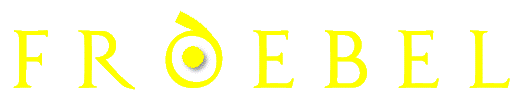 BOOK REPORT RUBRIC   								  Written report SCORE        oral report SCOREtotal scoreFAILED			POOR			AVERAGE		GOOD			EXCELLENTwww.historyalvarez.comSTUDENTHOMEROOMDATEWRITTEN REPORT    (50 PTS.)WRITTEN REPORT    (50 PTS.)WRITTEN REPORT    (50 PTS.)WRITTEN REPORT    (50 PTS.)WRITTEN REPORT    (50 PTS.)WRITTEN REPORT    (50 PTS.)WRITTEN REPORT    (50 PTS.)WRITTEN REPORT    (50 PTS.)WRITTEN REPORT    (50 PTS.)WRITTEN REPORT    (50 PTS.)WRITTEN REPORT    (50 PTS.)**CRITERIA**12345678910SHOWED BOOK/ CORRECT AMOUNT OF PGS,FOLLOWED PROTOCOL DETAILS/ CLEAN WORKALL ITEMS ANSWEREDGOOD GRAMMARPRESENTED ON TIMEORAL REPORT    (50 PTS.)ORAL REPORT    (50 PTS.)ORAL REPORT    (50 PTS.)ORAL REPORT    (50 PTS.)ORAL REPORT    (50 PTS.)ORAL REPORT    (50 PTS.)ORAL REPORT    (50 PTS.)ORAL REPORT    (50 PTS.)ORAL REPORT    (50 PTS.)ORAL REPORT    (50 PTS.)ORAL REPORT    (50 PTS.)**CRITERIA**12345678910CORRECT VOICE VOLUMECLARITY OF EXPOSITIONFOLLOWED CORRECT ORDERGOOD POISEGOOD TIME MANAGEMENT12345678910